Dictées flashs - Liste 20					Dictée bilanDictées flashs - Liste 20					Dictée bilanDictées flashs - Liste 20					Dictée bilanDictées flashs - Liste 20					Dictée bilan1 - Orthographe : dans la liste, avec un crayon gris, souligne les mots qui te paraissent difficiles à écrire.2 - Grammaire : place les mots à apprendre dans le tableau des natures (tu peux utiliser ton dictionnaire). Les mots qui peuvent avoir plusieurs natures sont déjà placés.3 - Lexique : trouve un nom de la même famille que les mots suivants.ronger 		 ......................................................................rouler 		 ......................................................................rapporter	 ......................................................................prétendre 	 ......................................................................4 - Orthographe : accorde l’adjectif proposé dans les GN.rouge 		 des chemises ..........................................content 	 la dame ..........................................content 	 des poules ..........................................5 - Conjugaison : conjugue le verbe aux temps proposés.6 - Mots croisés : retrouve quelques mots de la liste grâce aux définitions.1 - Orthographe : dans la liste, avec un crayon gris, souligne les mots qui te paraissent difficiles à écrire.2 - Grammaire : place les mots à apprendre dans le tableau des natures (tu peux utiliser ton dictionnaire). Les mots qui peuvent avoir plusieurs natures sont déjà placés.3 - Lexique : trouve un nom de la même famille que les mots suivants.ronger 		 rongeurrouler 		 roulade / roulementrapporter	 rapport / rapporteurprétendre 	 prétention4 - Orthographe : accorde l’adjectif proposé dans les GN.rouge 		 des chemises rougescontent 	 la dame contentecontent 	 des poules contentes5 - Conjugaison : conjugue le verbe aux temps proposés.6 - Mots croisés : retrouve quelques mots de la liste grâce aux définitions.CM1/CM2Dictées flashs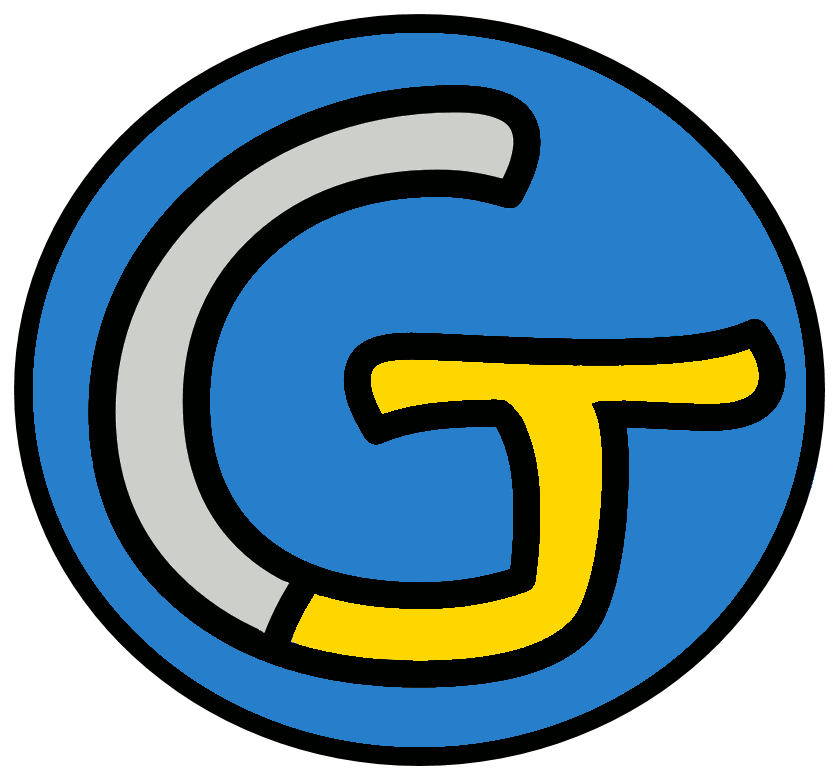 Étude de la langueOrthographeDictées flashsListe 20Liste 20Liste 20Notions travailléesNotions travailléesAccord dans le GNAccord sujet / verbePassé composé de l’indicatifHomophones grammaticauxMots à apprendrecitrouille - rat - ronger - refaire - rouge - chauffeur - content - parce que - prétendre - rouler - rapporter - assezDictéesDictéesDictée d’entraînement 1Le chauffeur n’est pas content parce que, selon lui, les rats ont rongé des parties de son parechoc. Il en a assez !Dictée d’entraînement 2Le rat a refait tout le chemin à l’envers. Il prétend qu’il s’est fait voler sa citrouille par une souris aux yeux rouges.Dictée d’entraînement 3Bloqué au feu rouge, le chauffeur n’est pas content et s’emporte contre tout le monde : il en a assez et voudrait rouler !Dictée bilanElle a retransformé la citrouille en automobile. Mais comme le rat l’avait rongée, la carrosserie était trouée. Elle a refait du rat rouge un chauffeur. Mais le chauffeur n’était pas content, parce qu’il ne pouvait plus manger sa voiture, et il prétendait que rouler ne lui rapportait pas assez.Éléments de la dictée bilan à corrigerÉléments de la dictée bilan à corrigerÉléments de la dictée bilan à corrigerÉléments de la dictée bilan à corrigerMots à apprendre14citrouilleratrongéerefaitratrougechauffeurchauffeurcontentparce qu’prétendaitroulerrapportaitassezAccords dans le GN5la citrouillele ratla carrosseriedu rat rougesa voitureAccord sujet/verbe8a retransforméavait rongéeétaita refaitétaitpouvaitprétendaitrapportaitHomophone5aMaisaMaisetCompétenceDans le texteRéussiteJe sais écrire les mots de la liste.14Je sais faire les accords dans le groupe nominal.5Je sais faire les accords entre le verbe et le sujet.8Je sais écrire les homophones grammaticaux.5CompétenceDans le texteRéussiteJe sais écrire les mots de la liste.14Je sais faire les accords dans le groupe nominal.5Je sais faire les accords entre le verbe et le sujet.8Je sais écrire les homophones grammaticaux.5CompétenceDans le texteRéussiteJe sais écrire les mots de la liste.14Je sais faire les accords dans le groupe nominal.5Je sais faire les accords entre le verbe et le sujet.8Je sais écrire les homophones grammaticaux.5CompétenceDans le texteRéussiteJe sais écrire les mots de la liste.14Je sais faire les accords dans le groupe nominal.5Je sais faire les accords entre le verbe et le sujet.8Je sais écrire les homophones grammaticaux.5Prénom : .......................................................Prénom : .......................................................Liste 20citrouille - rat - ronger - refaire - rouge - chauffeur - content - parce que - prétendre - rouler - rapporter - asseznom un / une...verbe je...verbe je...conjonctionadjectif il est...adverberougepassé composé(hier...)passé composé(hier...)passé composé(hier...)rongerroulerrefairej’tuilnousvousils5621 - Rendre quelque chose à quelqu’un.2 - Faire de nouveau quelque chose.3 - Autant qu’il en faut.4 - Mammifère rongeur.5 - Affirmer quelque chose de douteux.6 - De la couleur du coquelicot.1 - Rendre quelque chose à quelqu’un.2 - Faire de nouveau quelque chose.3 - Autant qu’il en faut.4 - Mammifère rongeur.5 - Affirmer quelque chose de douteux.6 - De la couleur du coquelicot.11 - Rendre quelque chose à quelqu’un.2 - Faire de nouveau quelque chose.3 - Autant qu’il en faut.4 - Mammifère rongeur.5 - Affirmer quelque chose de douteux.6 - De la couleur du coquelicot.1 - Rendre quelque chose à quelqu’un.2 - Faire de nouveau quelque chose.3 - Autant qu’il en faut.4 - Mammifère rongeur.5 - Affirmer quelque chose de douteux.6 - De la couleur du coquelicot.41 - Rendre quelque chose à quelqu’un.2 - Faire de nouveau quelque chose.3 - Autant qu’il en faut.4 - Mammifère rongeur.5 - Affirmer quelque chose de douteux.6 - De la couleur du coquelicot.1 - Rendre quelque chose à quelqu’un.2 - Faire de nouveau quelque chose.3 - Autant qu’il en faut.4 - Mammifère rongeur.5 - Affirmer quelque chose de douteux.6 - De la couleur du coquelicot.1 - Rendre quelque chose à quelqu’un.2 - Faire de nouveau quelque chose.3 - Autant qu’il en faut.4 - Mammifère rongeur.5 - Affirmer quelque chose de douteux.6 - De la couleur du coquelicot.31 - Rendre quelque chose à quelqu’un.2 - Faire de nouveau quelque chose.3 - Autant qu’il en faut.4 - Mammifère rongeur.5 - Affirmer quelque chose de douteux.6 - De la couleur du coquelicot.1 - Rendre quelque chose à quelqu’un.2 - Faire de nouveau quelque chose.3 - Autant qu’il en faut.4 - Mammifère rongeur.5 - Affirmer quelque chose de douteux.6 - De la couleur du coquelicot.1 - Rendre quelque chose à quelqu’un.2 - Faire de nouveau quelque chose.3 - Autant qu’il en faut.4 - Mammifère rongeur.5 - Affirmer quelque chose de douteux.6 - De la couleur du coquelicot.CorrigéCorrigéListe 20citrouille - rat - ronger - refaire - rouge - chauffeur - content - parce que - prétendre - rouler - rapporter - asseznom un / une...verbe je...verbe je...conjonctioncitrouillerongerroulerparce queratrefairerapporteradjectif il est...chauffeurprétendreadverberougeassezcontentpassé composé(hier...)passé composé(hier...)passé composé(hier...)rongerroulerrefairej’ai rongéai rouléai refaittuas rongéas rouléas refaitila rongéa rouléa refaitnousavons rongéavons rouléavons refaitvousavez rongéavez rouléavez refaitilsont rongéont rouléont refait5621 - Rendre quelque chose à quelqu’un.2 - Faire de nouveau quelque chose.3 - Autant qu’il en faut.4 - Mammifère rongeur.5 - Affirmer quelque chose de douteux.6 - De la couleur du coquelicot.PRR1 - Rendre quelque chose à quelqu’un.2 - Faire de nouveau quelque chose.3 - Autant qu’il en faut.4 - Mammifère rongeur.5 - Affirmer quelque chose de douteux.6 - De la couleur du coquelicot.1RAPPORTER1 - Rendre quelque chose à quelqu’un.2 - Faire de nouveau quelque chose.3 - Autant qu’il en faut.4 - Mammifère rongeur.5 - Affirmer quelque chose de douteux.6 - De la couleur du coquelicot.EUF1 - Rendre quelque chose à quelqu’un.2 - Faire de nouveau quelque chose.3 - Autant qu’il en faut.4 - Mammifère rongeur.5 - Affirmer quelque chose de douteux.6 - De la couleur du coquelicot.TG4RAT1 - Rendre quelque chose à quelqu’un.2 - Faire de nouveau quelque chose.3 - Autant qu’il en faut.4 - Mammifère rongeur.5 - Affirmer quelque chose de douteux.6 - De la couleur du coquelicot.EEI1 - Rendre quelque chose à quelqu’un.2 - Faire de nouveau quelque chose.3 - Autant qu’il en faut.4 - Mammifère rongeur.5 - Affirmer quelque chose de douteux.6 - De la couleur du coquelicot.NR1 - Rendre quelque chose à quelqu’un.2 - Faire de nouveau quelque chose.3 - Autant qu’il en faut.4 - Mammifère rongeur.5 - Affirmer quelque chose de douteux.6 - De la couleur du coquelicot.D3ASSEZ1 - Rendre quelque chose à quelqu’un.2 - Faire de nouveau quelque chose.3 - Autant qu’il en faut.4 - Mammifère rongeur.5 - Affirmer quelque chose de douteux.6 - De la couleur du coquelicot.R1 - Rendre quelque chose à quelqu’un.2 - Faire de nouveau quelque chose.3 - Autant qu’il en faut.4 - Mammifère rongeur.5 - Affirmer quelque chose de douteux.6 - De la couleur du coquelicot.E1 - Rendre quelque chose à quelqu’un.2 - Faire de nouveau quelque chose.3 - Autant qu’il en faut.4 - Mammifère rongeur.5 - Affirmer quelque chose de douteux.6 - De la couleur du coquelicot.